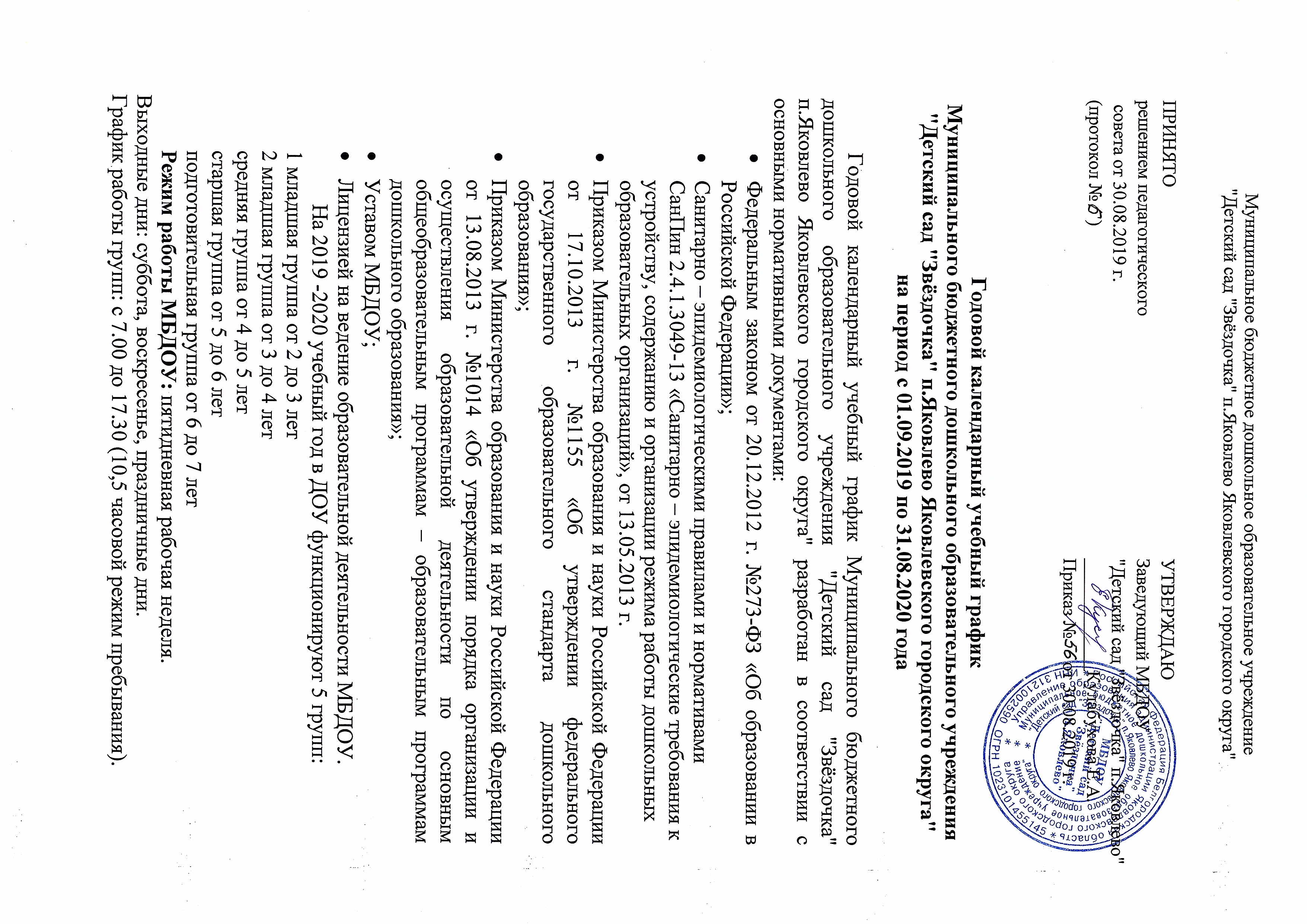 Годовой календарный учебный графикМуниципального бюджетного дошкольного образовательного учреждения"Детский сад "Звёздочка" п.Яковлево Яковлевского городского округа"на период с 01.09.2019 по 31.08.2020 годаГодовой календарный учебный график Муниципального бюджетного дошкольного образовательного учреждения "Детский сад "Звёздочка" п.Яковлево Яковлевского городского округа" разработан в соответствии с основными нормативными документами:Федеральным законом от 20.12.2012 г. №273-ФЗ «Об образовании в Российской Федерации»;Санитарно – эпидемиологическими правилами и нормативами  СанПин 2.4.1.3049-13 «Санитарно – эпидемиологические требования к устройству, содержанию и организации режима работы дошкольных образовательных организаций», от 13.05.2013 г.Приказом Министерства образования и науки Российской Федерации от 17.10.2013 г. №1155 «Об утверждении федерального государственного образовательного стандарта дошкольного образования»;Приказом Министерства образования и науки Российской Федерации от 13.08.2013 г. №1014 «Об утверждении порядка организации и осуществления образовательной деятельности по основным общеобразовательным программам – образовательным программам дошкольного образования»;Уставом МБДОУ;Лицензией на ведение образовательной деятельности МБДОУ.	На 2019 -2020 учебный год в ДОУ функционируют 5 групп:1 младшая группа от 2 до 3 лет2 младшая группа от 3 до 4 летсредняя группа от 4 до 5 летстаршая группа от 5 до 6 летподготовительная группа от 6 до 7 лет Режим работы МБДОУ: пятидневная рабочая неделя.Выходные дни: суббота, воскресенье, праздничные дни.График работы групп: с 7.00 до 17.30 (10,5 часовой режим пребывания).Продолжительность учебного годаНачало учебного года – 01 сентября. Конец учебного года – 31 августа. Образовательная деятельность в группах общеобразовательной направленности осуществляется в период с 01 сентября по 31 мая.С 01 июня по 31 августа – летний оздоровительный период. В этот период образовательная деятельность проводится художественно-эстетического и физкультурно-оздоровительного направлений: музыкальная, двигательная, продуктивная в форме игровых ситуаций, развлечений, акций, праздников  и т.п.Продолжительность образовательной деятельности:- для детей от 2 до 3 лет – не более 10 минут;- для детей от 3 до 4 лет – не более 15 минут;- для детей от 4 до 5 лет – не более 20 минут;- для детей от 5 до 6 лет – не более 25 минут;- для детей от 6 до 7 лет – не более 30 минут.Максимально допустимый объём образовательной нагрузки в первой половине дня в 1 младшей и 2 младшей 20 и 30 минут соответственно, средней и старшей  группе не превышает 30 и 75  минут соответственно, подготовительной не более 90 минут соответственно.  В середине времени, отведенного на непрерывную образовательную деятельность, проводят физкультурные минутки. Перерывы между периодами непрерывной образовательной деятельности - не менее 10 минут.Образовательная деятельность с детьми старшего  и подготовительного дошкольного возраста может осуществляться во второй половине дня после дневного сна. Ее продолжительность должна составлять не более 25 и 30  минут в день. В середине непосредственно образовательной деятельности статического характера провидятся физкультурные минутки.Образовательную деятельность, требующую повышенной познавательной активности и умственного напряжения детей, организуют в первую половину дня.Двигательная образовательная деятельность проводится 3 раза в неделю. Третье занятие в старшей и подготовительной группах  проводится на открытом воздухе.Образовательный процесс в ДОУ организуется в соответствии с основной образовательной программой дошкольного образования, разработанной с учетом комплексной и парциальных программ:Содержание обязательной части Программы соответствует (в соответствии с п.24 «Перечень литературных источников» примерной основной образовательной программы дошкольного образования) проекту примерной основной образовательной программы дошкольного образования «Детство» /под редакцией Т.И. Бабаевой, А.Г. Гогоберидзе, О.В. Солнцевой. – СПб.: ООО «Издательство «Детство-Пресс», 2014. – 352с.), разработанной на основе и в соответствии с Федеральным государственным образовательным стандартом дошкольного образования,  как программа обогащенного развития детей дошкольного возраста, обеспечивающая единый процесс социализации - индивидуализации личности через осознание ребенком своих потребностей, возможностей и способностей.Часть Программы, формируемая участниками образовательных отношений разработана с учетом следующих парциальных программ:Парциальные программы являются дополнением к основной образовательной программе дошкольного образования и составляют не более 40%  от общей образовательной нагрузки.ПРИНЯТО решением педагогического совета от 30.08.2019 г.(протокол №    )УТВЕРЖДАЮЗаведующий МБДОУ"Детский сад "Звёздочка" п.Яковлево"____________Кулабухова Е.А.Приказ №     от 30.08.2019 г.Социально-коммуникативное развитие:Безопасность: основы безопасности жизнедеятельности детей. Авдеева Н.Н., Князева Н.Л., Стеркина Р.Б.Парциальная программа дошкольного образования «Мир Белогорья, я и мои друзья» (образовательная область «Социально-коммуникативное развитие»): методическое пособие. Волошина Л. Н., Серых Л. В.Парциальная образовательная программа дошкольного образования «От Фребеля до робота: растим будущих инженеров»: учебное пособие. Волосовец Т. В., Карпова Ю. В., Тимофеева Т. В.Познавательное развитие:Приобщение детей к истокам русской народной культуры. Князева О.Л., Маханева М.Д.Парциальная программа «Добро пожаловать в экологию!» Воронкевич О.А.Парциальной программе познавательного развития дошкольников «Здравствуй, мир Белогорья!» Серых Л. В., Махова Г. А., Мережко Е. А., Наседкина Ю. Н.Речевое развитие:Парциальная программа дошкольного образования «По речевым тропинкам Белогорья» (образовательная область «Речевое развитие»): методическое пособие. Серых Л. В., Панькова М.ВХудожественно-эстетическое развитие:«Ладушки» программа развития музыкальности. Новоскольцева И.А., Каплунова И.М.Физическое развитие: Парциальная программа дошкольного образования «Выходи играть во двор» (образовательная область «Физическое развитие»): методическое пособие. Волошина Л. Н.№п/п№п/пСодержаниеСодержаниеВозрастные группыВозрастные группыВозрастные группыВозрастные группыВозрастные группыВозрастные группыВозрастные группыВозрастные группыВозрастные группыВозрастные группыВозрастные группыВозрастные группыВозрастные группыВозрастные группыВозрастные группыВозрастные группыВозрастные группыВозрастные группыВозрастные группы№п/п№п/пСодержаниеСодержание1 младшая1 младшая1 младшая1 младшая2младшая2младшая2младшая2младшаясредняясредняясредняясредняясредняястаршаяподготовительнаяподготовительнаяподготовительнаяподготовительнаяподготовительная11Количество возрастных группКоличество возрастных групп111111111111111111122Начало учебного годаНачало учебного года01.09.2018 г.01.09.2018 г.01.09.2018 г.01.09.2018 г.01.09.2018 г.01.09.2018 г.01.09.2018 г.01.09.2018 г.01.09.2018 г.01.09.2018 г.01.09.2018 г.01.09.2018 г.01.09.2018 г.01.09.2018 г.01.10.2018 г.01.10.2018 г.01.10.2018 г.01.10.2018 г.01.10.2018 г.33Окончание учебного годаОкончание учебного года31.08.2019 г.31.08.2019 г.31.08.2019 г.31.08.2019 г.31.08.2019 г.31.08.2019 г.31.08.2019 г.31.08.2019 г.31.08.2019 г.31.08.2019 г.31.08.2019 г.31.08.2019 г.31.08.2019 г.31.08.2019 г.31.08.2019 г.31.08.2019 г.31.08.2019 г.31.08.2019 г.31.08.2019 г.44ОбразовательнаядеятельностьОбразовательнаядеятельностьс 01.09.2018 г. по 31.05.2019 г.с 01.09.2018 г. по 31.05.2019 г.с 01.09.2018 г. по 31.05.2019 г.с 01.09.2018 г. по 31.05.2019 г.с 01.09.2018 г. по 31.05.2019 г.с 01.09.2018 г. по 31.05.2019 г.с 01.09.2018 г. по 31.05.2019 г.с 01.09.2018 г. по 31.05.2019 г.с 01.09.2018 г. по 31.05.2019 г.с 01.09.2018 г. по 31.05.2019 г.с 01.09.2018 г. по 31.05.2019 г.с 01.09.2018 г. по 31.05.2019 г.с 01.09.2018 г. по 31.05.2019 г.с 01.09.2018 г. по 31.05.2019 г.с 01.10.2018г. по 31.05.2019 г.с 01.10.2018г. по 31.05.2019 г.с 01.10.2018г. по 31.05.2019 г.с 01.10.2018г. по 31.05.2019 г.с 01.10.2018г. по 31.05.2019 г.55Продолжительность учебной неделиПродолжительность учебной неделиПятидневная рабочая неделя.Выходные дни: суббота, воскресенье и  праздничные дни в соответствии с законодательством Российской Федерации.Пятидневная рабочая неделя.Выходные дни: суббота, воскресенье и  праздничные дни в соответствии с законодательством Российской Федерации.Пятидневная рабочая неделя.Выходные дни: суббота, воскресенье и  праздничные дни в соответствии с законодательством Российской Федерации.Пятидневная рабочая неделя.Выходные дни: суббота, воскресенье и  праздничные дни в соответствии с законодательством Российской Федерации.Пятидневная рабочая неделя.Выходные дни: суббота, воскресенье и  праздничные дни в соответствии с законодательством Российской Федерации.Пятидневная рабочая неделя.Выходные дни: суббота, воскресенье и  праздничные дни в соответствии с законодательством Российской Федерации.Пятидневная рабочая неделя.Выходные дни: суббота, воскресенье и  праздничные дни в соответствии с законодательством Российской Федерации.Пятидневная рабочая неделя.Выходные дни: суббота, воскресенье и  праздничные дни в соответствии с законодательством Российской Федерации.Пятидневная рабочая неделя.Выходные дни: суббота, воскресенье и  праздничные дни в соответствии с законодательством Российской Федерации.Пятидневная рабочая неделя.Выходные дни: суббота, воскресенье и  праздничные дни в соответствии с законодательством Российской Федерации.Пятидневная рабочая неделя.Выходные дни: суббота, воскресенье и  праздничные дни в соответствии с законодательством Российской Федерации.Пятидневная рабочая неделя.Выходные дни: суббота, воскресенье и  праздничные дни в соответствии с законодательством Российской Федерации.Пятидневная рабочая неделя.Выходные дни: суббота, воскресенье и  праздничные дни в соответствии с законодательством Российской Федерации.Пятидневная рабочая неделя.Выходные дни: суббота, воскресенье и  праздничные дни в соответствии с законодательством Российской Федерации.Пятидневная рабочая неделя.Выходные дни: суббота, воскресенье и  праздничные дни в соответствии с законодательством Российской Федерации.Пятидневная рабочая неделя.Выходные дни: суббота, воскресенье и  праздничные дни в соответствии с законодательством Российской Федерации.Пятидневная рабочая неделя.Выходные дни: суббота, воскресенье и  праздничные дни в соответствии с законодательством Российской Федерации.Пятидневная рабочая неделя.Выходные дни: суббота, воскресенье и  праздничные дни в соответствии с законодательством Российской Федерации.Пятидневная рабочая неделя.Выходные дни: суббота, воскресенье и  праздничные дни в соответствии с законодательством Российской Федерации.66Продолжительность образовательной деятельностиПродолжительность образовательной деятельности38 недель38 недель38 недель38 недель38 недель38 недель38 недель38 недель38 недель38 недель38 недель38 недель38 недель38 недель38 недель38 недель38 недель38 недель38 недель77Режим работы МБДОУ в учебном годуРежим работы МБДОУ в учебном году7.00- 17.307.00- 17.307.00- 17.307.00- 17.307.00- 17.307.00- 17.307.00- 17.307.00- 17.307.00- 17.307.00- 17.307.00- 17.307.00- 17.307.00- 17.307.00- 17.307.00- 17.307.00- 17.307.00- 17.307.00- 17.307.00- 17.3088Летний оздоровительный периодЛетний оздоровительный периодС 01.06.2019 г. по 31.08.2019 г.С 01.06.2019 г. по 31.08.2019 г.С 01.06.2019 г. по 31.08.2019 г.С 01.06.2019 г. по 31.08.2019 г.С 01.06.2019 г. по 31.08.2019 г.С 01.06.2019 г. по 31.08.2019 г.С 01.06.2019 г. по 31.08.2019 г.С 01.06.2019 г. по 31.08.2019 г.С 01.06.2019 г. по 31.08.2019 г.С 01.06.2019 г. по 31.08.2019 г.С 01.06.2019 г. по 31.08.2019 г.С 01.06.2019 г. по 31.08.2019 г.С 01.06.2019 г. по 31.08.2019 г.С 01.06.2019 г. по 31.08.2019 г.С 01.06.2019 г. по 31.08.2019 г.С 01.06.2019 г. по 31.08.2019 г.С 01.06.2019 г. по 31.08.2019 г.С 01.06.2019 г. по 31.08.2019 г.С 01.06.2019 г. по 31.08.2019 г.Образовательная деятельностьОбразовательная деятельностьОбразовательная деятельностьОбразовательная деятельностьОбразовательная деятельностьОбразовательная деятельностьОбразовательная деятельностьОбразовательная деятельностьОбразовательная деятельностьОбразовательная деятельностьОбразовательная деятельностьОбразовательная деятельностьОбразовательная деятельностьОбразовательная деятельностьОбразовательная деятельностьОбразовательная деятельностьОбразовательная деятельностьОбразовательная деятельностьОбразовательная деятельностьОбразовательная деятельностьОбразовательная деятельностьОбразовательная деятельностьОбразовательная деятельностьНОДНОДНОДВозрастные группыВозрастные группыВозрастные группыВозрастные группыВозрастные группыВозрастные группыВозрастные группыВозрастные группыВозрастные группыВозрастные группыВозрастные группыВозрастные группыВозрастные группыВозрастные группыВозрастные группыВозрастные группыВозрастные группыВозрастные группыНОДНОДНОД1 младшая1 младшая1 младшая1 младшая2 младшая2 младшая2 младшая2 младшаясредняясредняясредняясредняясредняястаршаястаршаястаршаястаршаястаршаяподготовительнаяподготовительнаяНачало ОДНачало ОДНачало ОД9.109.109.109.109.009.009.009.009.009.009.009.009.009.009.009.009.009.009.009.00Недельная образовательная нагрузка (кол-во занятий, кол-во минут)Недельная образовательная нагрузка (кол-во занятий, кол-во минут)Недельная образовательная нагрузка (кол-во занятий, кол-во минут)10 НОД х 10 мин = 100 мин = 1ч 40 мин10 НОД х 10 мин = 100 мин = 1ч 40 мин10 НОД х 10 мин = 100 мин = 1ч 40 мин10 НОД х 10 мин = 100 мин = 1ч 40 мин10 НОД х 15 мин = 150 мин = 2 ч 30 мин10 НОД х 15 мин = 150 мин = 2 ч 30 мин10 НОД х 15 мин = 150 мин = 2 ч 30 мин10 НОД х 15 мин = 150 мин = 2 ч 30 мин10 НОД х 20 мин = 200 мин = 3ч 20 мин10 НОД х 20 мин = 200 мин = 3ч 20 мин10 НОД х 20 мин = 200 мин = 3ч 20 мин10 НОД х 20 мин = 200 мин = 3ч 20 мин10 НОД х 20 мин = 200 мин = 3ч 20 мин13НОД х 25 мин = 325 мин. = 5 ч. 40 мин.13НОД х 25 мин = 325 мин. = 5 ч. 40 мин.13НОД х 25 мин = 325 мин. = 5 ч. 40 мин.13НОД х 25 мин = 325 мин. = 5 ч. 40 мин.13НОД х 25 мин = 325 мин. = 5 ч. 40 мин. 15 НОД х 30  мин = 450 мин. = 7 ч. 50 мин. 15 НОД х 30  мин = 450 мин. = 7 ч. 50 мин.Регламентированиеобразовательного процессана один деньРегламентированиеобразовательного процессана один деньРегламентированиеобразовательного процессана один день2 занятия по 10 минут2 занятия по 10 минут2 занятия по 10 минут2 занятия по 10 минут2 занятия по 15 минут2 занятия по 15 минут2 занятия по 15 минут2 занятия по 15 минут2- занятия по 20 минут2- занятия по 20 минут2- занятия по 20 минут2- занятия по 20 минут2- занятия по 20 минут2 -3 занятия по 25 минут2 -3 занятия по 25 минут2 -3 занятия по 25 минут2 -3 занятия по 25 минут2 -3 занятия по 25 минут3 занятия по30 минут3 занятия по30 минутПерерывы между ОДПерерывы между ОДПерерывы между ОДНе менее 10 минутНе менее 10 минутНе менее 10 минутНе менее 10 минутНе менее 10 минутНе менее 10 минутНе менее 10 минутНе менее 10 минутНе менее 10 минутНе менее 10 минутНе менее 10 минутНе менее 10 минутНе менее 10 минутНе менее 10 минутНе менее 10 минутНе менее 10 минутНе менее 10 минутНе менее 10 минутНе менее 10 минутНе менее 10 минутВзаимодействие с социокультурными учреждениямиВзаимодействие с социокультурными учреждениямиВзаимодействие с социокультурными учреждениямиЭкскурсии, беседы, акции, выставки, проектная деятельностьЭкскурсии, беседы, акции, выставки, проектная деятельностьЭкскурсии, беседы, акции, выставки, проектная деятельностьЭкскурсии, беседы, акции, выставки, проектная деятельностьЭкскурсии, беседы, акции, выставки, проектная деятельностьЭкскурсии, беседы, акции, выставки, проектная деятельностьЭкскурсии, беседы, акции, выставки, проектная деятельностьЭкскурсии, беседы, акции, выставки, проектная деятельностьЭкскурсии, беседы, акции, выставки, проектная деятельностьЭкскурсии, беседы, акции, выставки, проектная деятельностьЭкскурсии, беседы, акции, выставки, проектная деятельностьЭкскурсии, беседы, акции, выставки, проектная деятельностьЭкскурсии, беседы, акции, выставки, проектная деятельностьЭкскурсии, беседы, акции, выставки, проектная деятельностьЭкскурсии, беседы, акции, выставки, проектная деятельностьЭкскурсии, беседы, акции, выставки, проектная деятельностьЭкскурсии, беседы, акции, выставки, проектная деятельностьЭкскурсии, беседы, акции, выставки, проектная деятельностьОрганизация мониторингаОрганизация мониторингаОрганизация мониторингаСроки проведения педагогического мониторингаСроки проведения педагогического мониторингаСроки проведения педагогического мониторинга1 неделя октября4 неделя апреля1 неделя октября4 неделя апреля1 неделя октября4 неделя апреля1 неделя октября4 неделя апреля1 неделя октября4 неделя апреля1 неделя октября4 неделя апреля1 неделя октября4 неделя апреля1 неделя октября4 неделя апреля1 неделя октября4 неделя апреля1 неделя октября4 неделя апреля1 неделя октября4 неделя апреля1 неделя октября4 неделя апреля1 неделя октября4 неделя апреля1 неделя октября4 неделя апреля1 неделя октября4 неделя апреля1 неделя октября4 неделя апреля1 неделя октября4 неделя апреля1 неделя октября4 неделя апреля1 неделя октября4 неделя апреля1 неделя октября4 неделя апреляАнализ заболеваемости детейАнализ заболеваемости детейАнализ заболеваемости детейЕжеквартальноЕжеквартальноЕжеквартальноЕжеквартальноЕжеквартальноЕжеквартальноЕжеквартальноЕжеквартальноЕжеквартальноЕжеквартальноЕжеквартальноЕжеквартальноЕжеквартальноЕжеквартальноЕжеквартальноЕжеквартальноЕжеквартальноЕжеквартальноЕжеквартальноЕжеквартальноАнализ психологической диагностики готовности детей к школеАнализ психологической диагностики готовности детей к школеАнализ психологической диагностики готовности детей к школеОктябрь, апрельОктябрь, апрельОктябрь, апрельСамоаудит по организации взаимодействия с родителями (законными представителями)Самоаудит по организации взаимодействия с родителями (законными представителями)Самоаудит по организации взаимодействия с родителями (законными представителями)Октябрь, апрельОктябрь, апрельОктябрь, апрельОктябрь, апрельОктябрь, апрельОктябрь, апрельОктябрь, апрельОктябрь, апрельОктябрь, апрельОктябрь, апрельОктябрь, апрельОктябрь, апрельОктябрь, апрельОктябрь, апрельОктябрь, апрельОктябрь, апрельОктябрь, апрельОктябрь, апрельОктябрь, апрельОктябрь, апрельВзаимодействие с родителямиВзаимодействие с родителямиВзаимодействие с родителямиМероприятияМероприятияМероприятия1 младшая1 младшая1 младшая2 младшая2 младшая2 младшая2 младшаясредняясредняясредняясредняясредняястаршаястаршаястаршаястаршаяПодготовительнаяПодготовительнаяПодготовительнаяГрупповые родительские собранияГрупповые родительские собранияГрупповые родительские собрания1 раз в квартал1 раз в квартал1 раз в квартал1 раз в квартал1 раз в квартал1 раз в квартал1 раз в квартал1 раз в квартал1 раз в квартал1 раз в квартал1 раз в квартал1 раз в квартал1 раз в квартал1 раз в квартал1 раз в квартал1 раз в квартал1 раз в квартал1 раз в квартал1 раз в кварталОбщие родительские собранияОбщие родительские собранияОбщие родительские собрания2 раза в год2 раза в год2 раза в год2 раза в год2 раза в год2 раза в год2 раза в год2 раза в год2 раза в год2 раза в год2 раза в год2 раза в год2 раза в год2 раза в год2 раза в год2 раза в год2 раза в год2 раза в год2 раза в годАкцииАкцииАкции3 раза в год3 раза в год3 раза в год3 раза в год3 раза в год3 раза в год3 раза в годСовместные выставки детско-родительского творчестваСовместные выставки детско-родительского творчестваСовместные выставки детско-родительского творчества3 раза в год3 раза в год3 раза в год3 раза в год3 раза в год3 раза в год3 раза в год3 раза в год3 раза в год3 раза в год3 раза в год3 раза в год3 раза в год3 раза в год3 раза в год3 раза в год3 раза в год3 раза в год3 раза в годДень здоровьяДень здоровьяДень здоровья1 раз в квартал1 раз в квартал1 раз в квартал1 раз в квартал1 раз в квартал1 раз в квартал1 раз в квартал1 раз в квартал1 раз в квартал1 раз в квартал1 раз в квартал1 раз в квартал1 раз в квартал1 раз в квартал1 раз в квартал1 раз в квартал1 раз в квартал1 раз в квартал1 раз в кварталПраздничные традиционные мероприятияПраздничные традиционные мероприятияПраздничные традиционные мероприятияПраздничные традиционные мероприятияПраздничные традиционные мероприятияПраздничные традиционные мероприятияПраздничные традиционные мероприятияПраздничные традиционные мероприятияПраздничные традиционные мероприятияПраздничные традиционные мероприятияПраздничные традиционные мероприятияПраздничные традиционные мероприятияСроки проведенияСроки проведенияСроки проведенияСроки проведенияСроки проведенияСроки проведенияСроки проведенияСроки проведенияСроки проведенияСроки проведенияСроки проведенияДень знанийДень знанийДень знанийДень знанийДень знанийДень знанийДень знанийДень знанийДень знанийДень знанийДень знанийДень знанийСентябрьСентябрьСентябрьСентябрьСентябрьСентябрьСентябрьСентябрьСентябрьСентябрьСентябрьПраздник осениПраздник осениПраздник осениПраздник осениПраздник осениПраздник осениПраздник осениПраздник осениПраздник осениПраздник осениПраздник осениПраздник осениОктябрьОктябрьОктябрьОктябрьОктябрьОктябрьОктябрьОктябрьОктябрьОктябрьОктябрьДень материДень материДень материДень материДень материДень материДень материДень материДень материДень материДень материДень материНоябрьНоябрьНоябрьНоябрьНоябрьНоябрьНоябрьНоябрьНоябрьНоябрьНоябрьНовый годНовый годНовый годНовый годНовый годНовый годНовый годНовый годНовый годНовый годНовый годНовый годДекабрьДекабрьДекабрьДекабрьДекабрьДекабрьДекабрьДекабрьДекабрьДекабрьДекабрьСвяточные колядкиСвяточные колядкиСвяточные колядкиСвяточные колядкиСвяточные колядкиСвяточные колядкиСвяточные колядкиСвяточные колядкиСвяточные колядкиСвяточные колядкиСвяточные колядкиСвяточные колядкиЯнварьЯнварьЯнварьЯнварьЯнварьЯнварьЯнварьЯнварьЯнварьЯнварьЯнварьДень защитника ОтечестваДень защитника ОтечестваДень защитника ОтечестваДень защитника ОтечестваДень защитника ОтечестваДень защитника ОтечестваДень защитника ОтечестваДень защитника ОтечестваДень защитника ОтечестваДень защитника ОтечестваДень защитника ОтечестваДень защитника ОтечестваФевральФевральФевральФевральФевральФевральФевральФевральФевральФевральФевральШирокая масленицаШирокая масленицаШирокая масленицаШирокая масленицаШирокая масленицаШирокая масленицаШирокая масленицаШирокая масленицаШирокая масленицаШирокая масленицаШирокая масленицаШирокая масленицаМартМартМартМартМартМартМартМартМартМартМартМамин деньМамин деньМамин деньМамин деньМамин деньМамин деньМамин деньМамин деньМамин деньМамин деньМамин деньМамин деньМартМартМартМартМартМартМартМартМартМартМартВесна, весна пришлаВесна, весна пришлаВесна, весна пришлаВесна, весна пришлаВесна, весна пришлаВесна, весна пришлаВесна, весна пришлаВесна, весна пришлаВесна, весна пришлаВесна, весна пришлаВесна, весна пришлаВесна, весна пришлаАпрельАпрельАпрельАпрельАпрельАпрельАпрельАпрельАпрельАпрельАпрельПасхальная неделяПасхальная неделяПасхальная неделяПасхальная неделяПасхальная неделяПасхальная неделяПасхальная неделяПасхальная неделяПасхальная неделяПасхальная неделяПасхальная неделяПасхальная неделяАпрельАпрельАпрельАпрельАпрельАпрельАпрельАпрельАпрельАпрельАпрельДень ПобедыДень ПобедыДень ПобедыДень ПобедыДень ПобедыДень ПобедыДень ПобедыДень ПобедыДень ПобедыДень ПобедыДень ПобедыДень ПобедыМайМайМайМайМайМайМайМайМайМайМайДень семьиДень семьиДень семьиДень семьиДень семьиДень семьиДень семьиДень семьиДень семьиДень семьиДень семьиДень семьиМайМайМайМайМайМайМайМайМайМайМайДо свидания, детский садДо свидания, детский садДо свидания, детский садДо свидания, детский садДо свидания, детский садДо свидания, детский садДо свидания, детский садДо свидания, детский садДо свидания, детский садДо свидания, детский садДо свидания, детский садДо свидания, детский садМайМайМайМайМайМайМайМайМайМайМайДень защиты детейДень защиты детейДень защиты детейДень защиты детейДень защиты детейДень защиты детейДень защиты детейДень защиты детейДень защиты детейДень защиты детейДень защиты детейДень защиты детейИюньИюньИюньИюньИюньИюньИюньИюньИюньИюньИюньКонкурсы и выставки, организуемые совместно с родителями,как участниками образовательного процессаКонкурсы и выставки, организуемые совместно с родителями,как участниками образовательного процессаКонкурсы и выставки, организуемые совместно с родителями,как участниками образовательного процессаКонкурсы и выставки, организуемые совместно с родителями,как участниками образовательного процессаКонкурсы и выставки, организуемые совместно с родителями,как участниками образовательного процессаКонкурсы и выставки, организуемые совместно с родителями,как участниками образовательного процессаСроки реализации1 младшаягруппа2 младшаягруппаСредняя группаСтаршая группа Подготовительная группаОктябрьКонкурс поделок из природного и бросового материала «Осенние чудеса»Конкурс поделок из природного и бросового материала «Осенние чудеса»Конкурс поделок из природного и бросового материала «Осенние чудеса»Конкурс поделок из природного и бросового материала «Осенние чудеса»Конкурс поделок из природного и бросового материала «Осенние чудеса»НоябрьКонкурс чтецов «Лучшей мамою на свете свою мать считают дети»Конкурс «Я – исследователь»Конкурс чтецов «Лучшей мамою на свете свою мать считают дети»Конкурс «Я – исследователь»ДекабрьКонкурс поделок «Зимняя сказка»Конкурс поделок «Зимняя сказка»Конкурс поделок «Зимняя сказка»Конкурс поделок «Зимняя сказка»Конкурс поделок «Зимняя сказка»ФевральКонкурс чтецов «Зимушка Зима»Конкурс чтецов «Зимушка Зима»АпрельКонкурс поделок, посвященный Светлому Христову ВоскресеньюКонкурс поделок, посвященный Светлому Христову ВоскресеньюКонкурс поделок, посвященный Светлому Христову ВоскресеньюКонкурс поделок, посвященный Светлому Христову ВоскресеньюКонкурс поделок, посвященный Светлому Христову ВоскресеньюМайКонкурс чтецов «Пришла весна – пришла Победа»Конкурс чтецов «Пришла весна – пришла Победа»Праздничные дниПраздничные дниПраздничные дниПраздничные дниПраздничные дниПраздничные дниПраздничные (выходные дни)4 ноября – День народного единства4 ноября – День народного единства4 ноября – День народного единства4 ноября – День народного единства4 ноября – День народного единстваПраздничные (выходные дни)1,2,3,4,5,6,7,8,9,10, января  – Новогодние праздники1,2,3,4,5,6,7,8,9,10, января  – Новогодние праздники1,2,3,4,5,6,7,8,9,10, января  – Новогодние праздники1,2,3,4,5,6,7,8,9,10, января  – Новогодние праздники1,2,3,4,5,6,7,8,9,10, января  – Новогодние праздникиПраздничные (выходные дни)7 января – Рождество Христово7 января – Рождество Христово7 января – Рождество Христово7 января – Рождество Христово7 января – Рождество ХристовоПраздничные (выходные дни)23 февраля – День защитников Отечества23 февраля – День защитников Отечества23 февраля – День защитников Отечества23 февраля – День защитников Отечества23 февраля – День защитников ОтечестваПраздничные (выходные дни)8 марта – Международный женский день8 марта – Международный женский день8 марта – Международный женский день8 марта – Международный женский день8 марта – Международный женский деньПраздничные (выходные дни)1 мая – Праздник Весны и Труда1 мая – Праздник Весны и Труда1 мая – Праздник Весны и Труда1 мая – Праздник Весны и Труда1 мая – Праздник Весны и ТрудаПраздничные (выходные дни)9 мая – День Победы9 мая – День Победы9 мая – День Победы9 мая – День Победы9 мая – День ПобедыПраздничные (выходные дни)12 июня – День России12 июня – День России12 июня – День России12 июня – День России12 июня – День России